УКРАЇНАЧЕРНІВЕЦЬКА ОБЛАСНА РАДА         КЗ «Інститут післядипломної педагогічної освіти Чернівецької області»вул. І. Франка, 20, м. Чернівці, 58000, тел/факс (0372) 52-73-36,  Е-mail: cv_ipo@ukr.net   Код ЄДРПОУ 0212569713.06.2022  № 01/09-279                                                     Керівникам органів   управлінь/відділів освітою територіальних громад,                                                                                          директорам ЦПРПП Щодо відновлення програмипідвищення кваліфікації вчителів англійської мови, які викладатимуть у 5-6 класах відповідно до положеньКонцепції НУШМіністерство освіти і науки України інформує, що Британська Рада в Україні відновила впровадження програми підвищення кваліфікації педагогічних працівників закладів загальної середньої освіти, яка передбачає професійний розвиток учителів англійської мови. Метою програми є сприяння удосконаленню професійних компетентностей учителів англійської мови, які викладатимуть у 5-6 класах закладів базової середньої освіти в умовах реформування галузі освіти відповідно до положень Концепції «Нова українська школа».Програма підготовки вчителів англійської мови додаткового набору триватиме 6 тижнів та розпочнеться 30 червня. Програма реалізується на онлайн платформі Британської Ради за підтримки обласних закладів післядипломної педагогічної освіти.Самостійно ІППОЧО до 1 вересня не буде проводити набір вчителів іноземних мов, які будуть викладати відповідно до Концепції НУШ у 2022/2023 н.р.Для участі у програмі вчителям необхідно заповнити реєстраційну форму за посиланням https://forms.office.com/r/zhT06sVW0W до 20 червня 2022 року лише один раз.У разі виникнення питань та за додатковою інформацією просимо звертатися до Світлани Куриш svitlanakurysh@gmail.comДиректор ІППОЧО	  				Григорій БІЛЯНІНСвітлана Куриш0509568211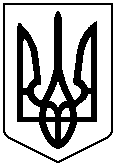 